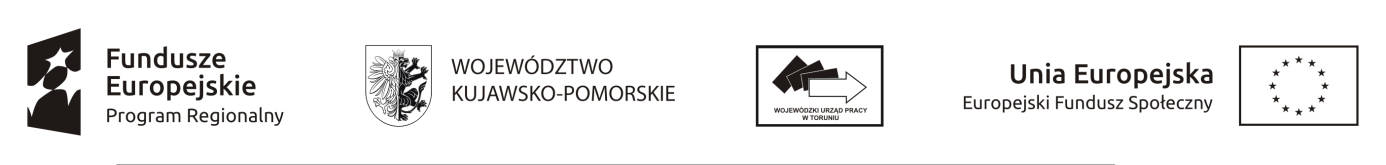 Załącznik nr 26 do Regulaminu konkursu: Oświadczenie o niezaleganiu z opłacaniem składek na ubezpieczenie społeczne i zdrowotne, Fundusz Pracy, Państwowy Fundusz Rehabilitacji Osób Niepełnosprawnych lub innych należności wymaganych odrębnymi przepisami


Nazwa i adres Beneficjenta/Partnera* 					(miejsce i data)


Oświadczenie o niezaleganiu z opłacaniem składek na ubezpieczenie społeczne i zdrowotne, Fundusz Pracy, Państwowy Fundusz Rehabilitacji Osób Niepełnosprawnych lub innych należności wymaganych odrębnymi przepisami

W związku z przyznaniem........................................................(nazwa Beneficjenta) ………………………….………………… dofinansowania ze środków Europejskiego Funduszu Społecznego w ramach Regionalnego Programu Operacyjnego Województwa Kujawsko-Pomorskiego 2014-2020 na realizację  projektu …………………….………….. (nazwa i nr projektu)........................................................................................……………… (nazwa Beneficjenta/Partnera*)…………………………………………oświadcza, iż nie zalega z opłacaniem składek na ubezpieczenie społeczne i zdrowotne, Fundusz Pracy, Państwowy Fundusz Rehabilitacji Osób Niepełnosprawnych lub innych należności wymaganych odrębnymi przepisami.


	……………………………………………………	(podpis i pieczęć)




*wskazać właściwe, w zależności czy oświadczenie składane jest przez Beneficjenta czy przez Partnera.